ΘΕΜΑ  : « Δικαιολογητικά  πρόσληψης προσωρινών αναπληρωτών εκπαιδευτικών».      Σας καλωσορίζουμε   στην Περιφέρειά  μας  και σας γνωρίζουμε ότι για την ομαλή  διεξαγωγή της διαδικασίας πρόσληψης και τοποθέτησής σας σε σχολικές μονάδες της αρμοδιότητάς μας, θα πρέπει να φροντίσετε και  να μας υποβάλετε κατά την πρώτη ημέρα που θα αναλάβετε υπηρεσία, τα παρακάτω δικαιολογητικά σε φωτοαντίγραφα, καθώς διενεργούνται υποχρεωτικοί έλεγχοι γνησιότητας.         Tα ΔΙΚΑΙΟΛΟΓΗΤΙΚΑ που απαιτούνται είναι τα ακόλουθα:  1.  Φωτοαντίγραφο Αστυνομικής Ταυτότητας,  2.  Φωτοαντίγραφα Τίτλων Σπουδών:       Α)  Πτυχίο              (Σε περίπτωση ξενόγλωσσου πτυχίου  απαιτείται  η μετάφρασή του,             η αναγνώρισή  του από ΔΟΑΤΑΠ και το απολυτήριο από Ελληνικό  Λύκειο),       Β)  Μεταπτυχιακό ή Διδακτορικό             (Μόνο εφόσον αποτελεί τυπικό προσόν πρόσληψης. Σε περίπτωση ξενόγλωσσου              μεταπτυχιακού  απαιτείται  η μετάφρασή του, η  αναγνώρισή του από ΔΟΑΤΑΠ και το                                 απολυτήριο από Ελληνικό  Λύκειο ),  3.  ΠΙΣΤΟΠΟΙΗΤΙΚΟ Στρατολογίας τύπου Α΄ (για τους άνδρες),  4.   ΒΕΒΑΙΩΣΕΙΣ: α) από Παθολόγο ή Γενικό  Ιατρό και β) από Ψυχίατρο, είτε του Δημοσίου είτε                                Ιδιωτών που να πιστοποιείται η υγεία  και η φυσική καταλληλότητα του                                 Εκπαιδευτικού  να ασκήσει  διδακτικά καθήκοντα,       (Εφιστούμε την προσοχή σας καθώς, χωρίς πρόσφατες Ιατρικές Γνωματεύσεις δεν μπορείτε να         αναλάβετε υπηρεσία, σύμφωνα με την κείμενη νομοθεσία),  5.  Αντίγραφο Ποινικού Μητρώου,        (θα αναζητηθεί αυτεπάγγελτα από την υπηρεσία μας με την ανάληψη των καθηκόντων  σας),  6.  ΠΙΣΤΟΠΟΙΗΤΙΚΟ ΟΙΚΟΓΕΝΕΙΑΚΗΣ  ΚΑΤΑΣΤΑΣΗΣ,        (Μόνο για ΕΓΓΑΜΟΥΣ ή και με ανήλικα τέκνα. Σε περίπτωση τέκνου που σπουδάζει ή υπηρετεί                 τη στρατιωτική του θητεία απαιτούνται και οι αντίστοιχες βεβαιώσεις φοίτησης ή υπηρέτησης),  7.  ΠΙΣΤΟΠΟΙΗΤΙΚΟ Εντοπιότητας (μόνο αν ανήκετε στο Νομό Φωκίδας),  8.  ΒΕΒΑΙΩΣΕΙΣ  προϋπηρεσίας, συνοδευόμενες από αίτηση (χορηγείται από την υπηρεσία) για        αναγνώριση προϋπηρεσίας,   9.  ΒΕΒΑΙΩΣΗ ασφαλιστικού Φορέα  για   Αριθμό Μητρώου Ι.Κ.Α.   και   Α.Μ.Κ.Α.,10.  Αριθμό  Φορολογικού  Μητρώου (Α.Φ.Μ.) και Δ.Ο.Υ.  και11.  Φωτοαντίγραφο 1ης σελίδας Βιβλιαρίου Εθνικής Τράπεζας  της Ελλάδας         στο οποίο  ο εκπ/κός να είναι πρώτος δικαιούχος.        Πιστεύοντας στη συνεργασία  σας  με σκοπό την άμεση και ανέξοδη εγκατάστασή σας,   με την  έναρξη της νέας σχολικής χρονιάς,  σας εύχομαι μια χαρούμενη  και αποδοτική σχολική εργασία και ζωή. 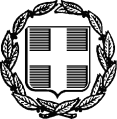 ΕΛΛΗΝΙΚΗ ΔΗΜΟΚΡΑΤΙΑΥ Π Ο Υ Ρ Γ Ε Ι ΟΠΑΙΔΕΙΑΣ   ΚΑΙ ΘΡΗΣΚΕΥΜΑΤΩΝΠΕΡΙΦΕΡΕΙΑΚΗ ΔΙΕΥΘΥΝΣΗΠΡΩΤ/ΘΜΙΑΣ  &   ΔΕΥΤ/ΘΜΙΑΣ  ΕΚΠ/ΣΗΣΣΤΕΡΕΑΣ  ΕΛΛΑΔΑΣΔΙΕΥΘΥΝΣΗ ΠΡΩΤ/ΘΜΙΑΣ  ΕΚΠ/ΣΗΣ   ΦΩΚΙΔΑΣΤΜΗΜΑ  Γ΄ ΠΡΟΣΩΠΙΚΟΥ***********************************ΕΛΛΗΝΙΚΗ ΔΗΜΟΚΡΑΤΙΑΥ Π Ο Υ Ρ Γ Ε Ι ΟΠΑΙΔΕΙΑΣ   ΚΑΙ ΘΡΗΣΚΕΥΜΑΤΩΝΠΕΡΙΦΕΡΕΙΑΚΗ ΔΙΕΥΘΥΝΣΗΠΡΩΤ/ΘΜΙΑΣ  &   ΔΕΥΤ/ΘΜΙΑΣ  ΕΚΠ/ΣΗΣΣΤΕΡΕΑΣ  ΕΛΛΑΔΑΣΔΙΕΥΘΥΝΣΗ ΠΡΩΤ/ΘΜΙΑΣ  ΕΚΠ/ΣΗΣ   ΦΩΚΙΔΑΣΤΜΗΜΑ  Γ΄ ΠΡΟΣΩΠΙΚΟΥ***********************************Άμφισσα,   29   Σεπτεμβρίου   2019ΕΛΛΗΝΙΚΗ ΔΗΜΟΚΡΑΤΙΑΥ Π Ο Υ Ρ Γ Ε Ι ΟΠΑΙΔΕΙΑΣ   ΚΑΙ ΘΡΗΣΚΕΥΜΑΤΩΝΠΕΡΙΦΕΡΕΙΑΚΗ ΔΙΕΥΘΥΝΣΗΠΡΩΤ/ΘΜΙΑΣ  &   ΔΕΥΤ/ΘΜΙΑΣ  ΕΚΠ/ΣΗΣΣΤΕΡΕΑΣ  ΕΛΛΑΔΑΣΔΙΕΥΘΥΝΣΗ ΠΡΩΤ/ΘΜΙΑΣ  ΕΚΠ/ΣΗΣ   ΦΩΚΙΔΑΣΤΜΗΜΑ  Γ΄ ΠΡΟΣΩΠΙΚΟΥ***********************************Αριθμ. Πρωτ.:   N.2.8/ 1055  Αριθμ. Πρωτ.:   N.2.8/ 1055  ΕΛΛΗΝΙΚΗ ΔΗΜΟΚΡΑΤΙΑΥ Π Ο Υ Ρ Γ Ε Ι ΟΠΑΙΔΕΙΑΣ   ΚΑΙ ΘΡΗΣΚΕΥΜΑΤΩΝΠΕΡΙΦΕΡΕΙΑΚΗ ΔΙΕΥΘΥΝΣΗΠΡΩΤ/ΘΜΙΑΣ  &   ΔΕΥΤ/ΘΜΙΑΣ  ΕΚΠ/ΣΗΣΣΤΕΡΕΑΣ  ΕΛΛΑΔΑΣΔΙΕΥΘΥΝΣΗ ΠΡΩΤ/ΘΜΙΑΣ  ΕΚΠ/ΣΗΣ   ΦΩΚΙΔΑΣΤΜΗΜΑ  Γ΄ ΠΡΟΣΩΠΙΚΟΥ***********************************ΠΡΟΣ: Προσωρινούς Αναπληρωτές Εκπ/κους              που θα προσληφθούν για να             υπηρετήσουν σε Σχολικές Μονάδες               της Περιφέρειάς μας το διδακτικό έτος             2019-2020.ΠΡΟΣ: Προσωρινούς Αναπληρωτές Εκπ/κους              που θα προσληφθούν για να             υπηρετήσουν σε Σχολικές Μονάδες               της Περιφέρειάς μας το διδακτικό έτος             2019-2020.ΠΡΟΣ: Προσωρινούς Αναπληρωτές Εκπ/κους              που θα προσληφθούν για να             υπηρετήσουν σε Σχολικές Μονάδες               της Περιφέρειάς μας το διδακτικό έτος             2019-2020.ΠΡΟΣ: Προσωρινούς Αναπληρωτές Εκπ/κους              που θα προσληφθούν για να             υπηρετήσουν σε Σχολικές Μονάδες               της Περιφέρειάς μας το διδακτικό έτος             2019-2020.Ο ΔιευθυντήςΔ/νσης Π.Ε. ΦωκίδαςΠαναγιώτης  Καστρίτης